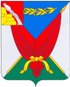 АДМИНИСТРАЦИЯВЕРХНЕМАМОНСКОГО МУНИЦИПАЛЬНОГО РАЙОНАВОРОНЕЖСКОЙ ОБЛАСТИПОСТАНОВЛЕНИЕот «01» ноября 2019г. № 279---------------------------------------------------------------село Верхний МамонОб утверждении муниципальной программы Верхнемамонского муниципального района Воронежской области «Профилактика правонарушений, терроризма, экстремизма, комплексные меры противодействия злоупотреблению наркотиками и их незаконному обороту  на территории Верхнемамонского муниципального района» на 2020-2025 годыВ соответствии со статьей 179 Бюджетного кодекса Российской Федерации, постановлением администрации Верхнемамонского муниципального района от 14.10.2019г. № 255 «Об утверждении Порядка принятия решений о разработке, реализации и оценке эффективности муниципальных программ Верхнемамонского муниципального района Воронежской области», администрация Верхнемамонского муниципального районаПОСТАНОВЛЯЕТ:1. Утвердить прилагаемую муниципальную программу Верхнемамонского муниципального района Воронежской области «Профилактика правонарушений, терроризма, экстремизма, комплексные меры противодействия злоупотреблению наркотиками и их незаконному обороту  на территории Верхнемамонского муниципального района» на 2020-2025 годы.2. Опубликовать настоящее постановление в официальном периодическом печатном издании «Верхнемамонский муниципальный вестник».3. Настоящее постановление вступает в силу с 1 января 2020 года.4. Контроль за выполнением настоящего постановления возложить на заместителя главы администрации - руководителя аппарата администрации Верхнемамонского муниципального района Костюченко Е.М.Глава Верхнемамонскогомуниципального района                                                                                     Н.И.БыковПриложение к постановлению администрации Верхнемамонского муниципального района от 01.11.2019 г. № 279ПАСПОРТмуниципальной программы Верхнемамонского муниципального района Воронежской области «Профилактика правонарушений, терроризма, экстремизма, комплексные меры противодействия злоупотреблению наркотиками и их незаконному обороту  на территории Верхнемамонского муниципального района» на 2020-2025 годыI. Общая характеристика сферы реализации муниципальной программыОбщественный порядок как залог безопасности людей, проживающих на территории Верхнемамонского муниципального района, является неотъемлемой частью сферы интересов органов местного самоуправления.В условиях роста социальной активности граждан, активизации деятельности политических партий и общественных объединений, на фоне сокращения штатной численности сотрудников органов внутренних дел на новый качественный уровень выдвигаются требования к организации работы по профилактике правонарушений.Благодаря проведению комплекса мероприятий, направленных на профилактику преступлений и обеспечение охраны общественного порядка, криминогенная ситуация в Верхнемамонском муниципальном районе продолжает оставаться стабильной.Роль администрации Верхнемамонского муниципального района состоит в объединении интересов и усилий правоохранительных органов, органов местного самоуправления и общественности в борьбе с преступностью и профилактикой правонарушений.Основанные на административных, запретительных и иных формах деятельности меры, принимаемые правоохранительными органами, зачастую имеют низкую восприимчивость в обществе.Наиболее остро встает проблема обеспечения антитеррористической защищенности объектов социальной сферы. Уровень материально-технического оснащения учреждений образования, культуры и здравоохранения характеризуется достаточно высокой степенью уязвимости в диверсионно-террористическом отношении.Продолжает оставаться сложной ситуация в сфере незаконного оборота наркотиков. Ситуация в Воронежской области характеризуется незаконным распространением и немедицинским потреблением наркотических средств и связанных с этим:- зарегистрированной преступностью в сфере оборота наркотических средств;- низкое  выявление лиц, употребляющих наркотики,- снижением уровня здоровья населения.Факторами, способствующими росту употребления наркотиков и их незаконному обороту, являются:- прохождение через территорию  Верхнемамонского муниципального района  федеральной автомагистрали М-4 «Дон»;- незаконная миграция, которая остается важным элементом, оказывающим негативное влияние на социально-политическую, экономическую и криминогенную обстановку;- природно-климатические условия, позволяющие выращивать некоторые виды наркокультур (мак и конопля), в связи с чем наибольшее распространение в Воронежской области получили наркотики опийной и каннабиноидной групп;- доступность сырья, простота изготовления из него наркотического продукта, стабильный спрос со стороны организованных преступных группировок в условиях высокого уровня безработицы населения, отсутствия постоянного заработка и социальной поддержки ориентируют часть населения на закупку и заготовку наркосырья, производство наркотических средств и их продажу.Криминальную напряженность усиливает незаконная миграция.В обществе сохраняется крайняя озабоченность состоянием правопорядка,  при этом определенная часть жителей не в полной мере доверяет правоохранительным органам, защищающим интересы граждан от преступных посягательств.Нелегальная миграция является одним из серьезных вызовов сегодняшнего дня. Неурегулированный правовой статус прежде всего наносит ущерб самим мигрантам, приводя к тому, что мигранты стремятся минимизировать свои контакты с органами власти и местного самоуправления, оказываются не в состоянии защитить себя в отношениях с работодателями и посредниками при трудоустройстве.Нелегальные мигранты стараются как можно меньше общаться и с населением. В результате возникают национальные анклавы, внутри которых часто встречаются криминальные, в том числе экстремистские проявления. Учитывая сложность и многообразие факторов, влияющих на состояние и динамику преступности, кардинальное улучшение криминогенной ситуации на территории  Верхнемамонского муниципального района может быть достигнуто только на основе   поддержки правоохранительной деятельности, объединения усилий   органов местного самоуправления и широкого вовлечения в борьбу с преступностью негосударственных организаций, общественных объединений и граждан.Повышенное внимание необходимо уделять противодействию экстремистским проявлениям в молодежной среде.Основным вектором профилактики является создание эффективной системы просвещения граждан в духе уважения и терпимости к иным социокультурным, этническим, национальным и религиозным традициям и особенностям разных народов, населяющих Российскую Федерацию.Программно-целевой подход необходим для того, чтобы в рамках программы сконцентрировать имеющиеся возможности и ресурсы на решении ключевых проблем в правоохранительной сфере, обеспечить сбалансированность и последовательность решения стоящих задач, запустить механизмы развития системы профилактики правонарушений, терроризма, экстремизма, наркомании.II. Приоритеты муниципальной политики в сфере реализации программы, цели, задачи и показатели (индикаторы) достижения целей и решения задач, описание основных ожидаемых конечных результатов программы, сроков и этапов реализации программы2.1. Приоритеты муниципальной политики в сфере реализации муниципальной программы.Приоритетами в сфере реализации муниципальной программы являются:-совершенствование деятельности территориальных органов федеральных органов исполнительной власти и органов местного самоуправления, направленной на своевременное выявление и устранение причин и условий, способствующих правонарушениям, проявлениям терроризма, экстремизма, межнациональных конфликтов, наркомании;-практическая реализация на территории муниципального района мер по укреплению антитеррористической защищенности социально-значимых объектов, объектов с массовым скоплением людей от террористических посягательств;-обеспечение готовности сил и средств, предназначенных для оказания помощи при угрозе совершения и (или) совершении террористического акта и минимизации его последствий;-повышение качества информационного сопровождения проводимых в районе мероприятий направленных на профилактику правонарушений, проявлений терроризма, экстремизма, межнациональных конфликтов, наркомании.2.2. Цели, задачи и показатели (индикаторы) достижения целей и решения задач муниципальной программы.Цели муниципальной  программы:1. Повышение уровня общественной безопасности и укрепление общественного порядка на территории Верхнемамонского муниципального района2. Противодействие терроризму и экстремизму, а также защита жизни граждан, проживающих на территории Верхнемамонского муниципального района  от террористических и экстремистских актов.3. Создание условий для приостановления роста злоупотребления наркотиками и их незаконного оборота, поэтапного сокращения распространения наркомании и связанных с ней преступности на территории Верхнемамонского муниципального района     4. Формирование толерантности и межэтнической культуры в молодежной среде, профилактика агрессивного поведения.Задачи муниципальной программы:1. Осуществление целенаправленной социально-правовой профилактики правонарушений.2. Активизация участия и улучшения координации деятельности органов власти и местного самоуправления в предупреждении правонарушений.3. Информирование населения муниципального образования по вопросам противодействия терроризма, экстремизма и правонарушений.4. Пропаганда толерантного поведения к людям других национальностей и религиозных конфессий.5. Воспитание у подростков и молодежи негативного отношения к наркотикам, формирование у населения здорового образа жизни.Реализация муниципальной программы должна обеспечить:1. Снижение уровня преступности на территории Верхнемамонского муниципального района.2. Создание условий для приостановления роста злоупотребления наркотиками и их незаконного оборота, поэтапного сокращения распространения наркомании и связанных с ней преступности на территории Верхнемамонского муниципального района  3. Формирование нетерпимости ко всем фактам террористических и экстремистских проявлений.4. Активизацию работы органов местного самоуправления по профилактике терроризма, экстремизма и правонарушений, национальной нетерпимости, противодействию этнической вражды на территории муниципального района. Сведения о плановых значениях показателей муниципальной программы представлены в приложении № 1  к муниципальной программе.2.3. Конечные результаты реализации муниципальной программы.Перечень целевых показателей (индикаторов) программы и их значения представлены в приложении 1 к муниципальной программе.2.4. Сроки и этапы реализации муниципальной программы.Срок реализации муниципальной программы с 2020 по 2025 годы. Реализация муниципальной программы предусматривается в один этап.III. Обоснование выделения подпрограмм и обобщенная характеристика основных мероприятий.Деление муниципальной программы на подпрограммы не предусмотрено.Для решения задач программы будут реализованы следующие мероприятия, изложенные в таблице 1:Таблица 1.Мероприятия программы «Профилактика правонарушений, терроризма, экстремизма, комплексные меры противодействия злоупотреблению наркотиками и их незаконному обороту  на территории Верхнемамонского муниципального района» на 2020-2025 годыIV. Ресурсное обеспечение муниципальной программы.Финансовое обеспечение и прогнозная (справочная) оценка расходов федерального, областного и местных бюджетов, бюджетов территориальных государственных внебюджетных фондов, юридических и физических лиц на реализацию муниципальной программы приведены в приложении N 2 и № 3 к настоящей муниципальной программе.Объем финансирования муниципальной программы подлежит ежегодному уточнению в соответствии с решением Совета народных депутатов Верхнемамонского муниципального района о районном бюджете на очередной финансовый год.Финансирование муниципальной программы  в текущем году отражено в приложении № 4 к муниципальной программе.V. Анализ рисков реализации муниципальной программы и описание мер управления рисками реализации муниципальной программы.Риски реализации программы разделены на внутренние, которые относятся к сфере компетенции ответственного исполнителя программы и исполнителей основных мероприятий программы, и внешние, наступление которых не зависит от действий ответственного исполнителя программы и исполнителей основных мероприятий программы.Внутренние риски являются следствием:- низкой исполнительской дисциплины сотрудников ответственного исполнителя программы и исполнителей мероприятий программы;- несвоевременных разработки, согласования и принятия документов, обеспечивающих выполнение мероприятий программы;- недостаточной оперативности при корректировке плана реализации программы при наступлении внешних рисков реализации программы.Мерами управления внутренними рисками являются детальное планирование хода реализации программы, мониторинг выполнения мероприятий программы, своевременная актуализация ежегодных планов реализации программы.Внешние риски являются следствием:- недостаточного уровня финансирования;- изменения федерального законодательства.Мерами управления внешними рисками являются оперативное реагирование и внесение в программу изменений, снижающих воздействие негативных факторов на выполнение целевых показателей программы.VI. Оценка эффективности реализации муниципальной программы.Оценка эффективности реализации программы осуществляется ежегодно на основании значений целевых индикаторов и показателей программы, что обеспечит мониторинг динамики их изменения за оцениваемый период с целью оценки степени эффективности реализации мероприятий программы.Оценка эффективности реализации программы по каждому целевому индикатору и показателю программы осуществляется путем сравнения достигнутого значения целевого индикатора с его целевым значением и определяется по следующей форме:Эп = Иф x 100% / Иц,где:Эп - эффективность реализации программы по данному целевому индикатору;Иф - фактическое значение достигнутого целевого индикатора;Иц - нормативное значение целевого индикатора.Результативность мероприятий программы определяется исходя из оценки эффективности реализации программы по каждому целевому индикатору и показателю с учетом соответствия полученных результатов целям и задачам программы.Наименование муниципальной программыМуниципальная программа Верхнемамонского муниципального района Воронежской области «Профилактика правонарушений, терроризма, экстремизма, комплексные меры противодействия злоупотреблению наркотиками и их незаконному обороту  на территории Верхнемамонского муниципального района» на 2020-2025 годыОтветственный исполнитель муниципальной программыАдминистрация Верхнемамонского муниципального районаИсполнители муниципальной программыАдминистрация Верхнемамонского муниципального районаФинансовый отдел администрации Верхнемамонского муниципального района Отдел по культуре администрации Верхнемамонского муниципального района Отдел по образованию администрации Верхнемамонского муниципального района,   Отдел по управлению муниципальным имуществом администрации Верхнемамонского муниципального района Отдел МВД России по Верхнемамонскому району (по согласованию)Отдел по делам ГО и ЧС администрации Верхнемамонского муниципального районаБУ ВО «Верхнемамонская районная больница» (по согласованию),Комиссия по делам несовершеннолетних и защите их прав администрации Верхнемамонского муниципального района Антинаркотическая комиссия администрации Верхнемамонского муниципального района,Комиссия по профилактике правонарушений на территории Верхнемамонского муниципального района Администрации сельских поселений Верхнемамонского муниципального района (по согласованию)Основные разработчики муниципальной программыАдминистрация Верхнемамонского муниципального района Подпрограммы муниципальной программы и основные мероприятияДеление муниципальной программы на подпрограммы не предусмотрено.Основные мероприятия муниципальной программы:1. В целях правового просвещения и правового информирования доведение до сведения граждан и организаций информации, направленной на обеспечение защиты прав и свобод человека и гражданина, общества и государства от противоправных посягательств, путем применения различных мер образовательного, воспитательного, информационного, организационного или методического характера.2. Социальная адаптация лиц, находящимся в трудной жизненной ситуации, в виде мероприятий, направленных на оказание содействия в реализации  конституционных прав и свобод, а также помощи в трудовом устройстве.3. Социальная реабилитация лиц, находящихся в трудной жизненной ситуации, в виде мероприятий по разъяснению существующего порядка оказания социальной, профессиональной и правовой помощи, содействия в восстановлении утраченных документов, социально-полезных связей.4. Обеспечение доступа к информации о своей деятельности по профилактике правонарушений путем размещения ее в средствах массовой информации, проведения пресс-конференций, рассылки справочных материалов, размещения на официальном сайте администрации муниципального района в информационно-телекоммуникационной сети "Интернет".5. Организация и проведение в муниципальных образованиях информационно-пропагандистских мероприятий по разъяснению сущности терроризма и его общественной опасности, а также по формированию у граждан неприятия идеологии терроризма, в том числе путем распространения информационных материалов, печатной продукции, проведения разъяснительной работы и иных мероприятий;6. Обеспечение выполнения требований к антитеррористической защищенности объектов, находящихся в муниципальной собственности или в ведении органов местного самоуправления.7. Осуществление профилактических, в том числе воспитательных, пропагандистских, мер, направленных на предупреждение экстремистской деятельности.8. Разрабатывать и реализовывать комплексы мероприятий по профилактике незаконного потребления наркотических средств и психотропных веществ, наркомании.9. Противодействие незаконной миграции.Цели муниципальной программы1. Повышение уровня общественной безопасности и укрепление общественного порядка на территории Верхнемамонского муниципального района2. Противодействие терроризму и экстремизму, а также защита жизни граждан, проживающих на территории Верхнемамонского муниципального района  от террористических и экстремистских актов.3. Создание условий для приостановления роста злоупотребления наркотиками и их незаконного оборота, поэтапного сокращения распространения наркомании и связанных с ней преступности на территории Верхнемамонского муниципального района     4. Формирование толерантности и межэтнической культуры в молодежной среде, профилактика агрессивного поведения.Задачи муниципальной программы1. Осуществление целенаправленной социально-правовой профилактики правонарушений.2. Активизация участия и улучшения координации деятельности органов власти и местного самоуправления в предупреждении правонарушений.3. Информирование населения муниципального образования по вопросам противодействия терроризма, экстремизма и правонарушений.4. Пропаганда толерантного поведения к людям других национальностей и религиозных конфессий.5. Воспитание у подростков и молодежи негативного отношения к наркотикам, формирование у населения здорового образа жизни.Целевые индикаторы и показатели муниципальной программы1. Количество проведенных  мероприятий по профилактике  правонарушений, терроризма, экстремизма,  противодействию злоупотреблению наркотиками и их незаконному обороту  2. Количество людей, охваченных мероприятиями по профилактике правонарушений, терроризма, экстремизма, наркомании3. Количество выступлений и публикаций, организованных  в средствах массовой информации   по профилактике  правонарушений, терроризма, экстремизма, противодействию наркомании4. Количество  щитов с наглядной агитацией за здоровый образ жизниЭтапы и сроки реализации муниципальной программы2020-2025 годы. Этапы реализации программы не выделяютсяОбъемы и источники финансирования муниципальной программы (в действующих ценах каждого года реализации муниципальной программы)Всего 6,0 тыс. руб., в том числе по источникам финансирования:- федеральный бюджет – 0,0 тыс. рублей;- областной бюджет – 0,0 тыс. рублей;- местные бюджеты – 6,0 тыс. рублей;в том числе по годам реализации:2020 год – 1,0 тыс. руб., в том числе по источникам финансирования:- федеральный бюджет – 0,0 тыс. рублей;- областной бюджет – 0,0 тыс. рублей;- местные бюджеты – 1,0 тыс. рублей;2021 год всего – 1,0 тыс. руб.,  в том числе по источникам финансирования:- федеральный бюджет – 0,0 тыс. рублей;- областной бюджет – 0,0 тыс. рублей;- местные бюджеты – 1,0 тыс. рублей;2022 год всего – 1,0 тыс. руб.,  в том числе по источникам финансирования:- федеральный бюджет – 0,0 тыс. рублей;- областной бюджет – 0,0 тыс. рублей;- местные бюджеты – 1,0 тыс. рублей;2023 год всего – 1,0 тыс. руб.,  в том числе по источникам финансирования:- федеральный бюджет – 0,0 тыс. рублей;- областной бюджет – 0,0 тыс. рублей;- местные бюджеты – 1,0 тыс. рублей;2024 год всего – 1,0 тыс. руб.,  в том числе по источникам финансирования:- федеральный бюджет – 0,0 тыс. рублей;- областной бюджет – 0,0 тыс. рублей;- местные бюджеты – 1,0 тыс. рублей;2025 год всего – 1,0 тыс. руб.,  в том числе по источникам финансирования:- федеральный бюджет – 0,0 тыс. рублей;- областной бюджет – 0,0 тыс. рублей;- местные бюджеты – 1,0 тыс. рублей.Ожидаемые конечные результаты реализации муниципальной программы1. Снижение уровня преступности на территории Верхнемамонского муниципального района.2. Создание условий для приостановления роста злоупотребления наркотиками и их незаконного оборота, поэтапного сокращения распространения наркомании и связанных с ней преступности на территории Верхнемамонского муниципального района  3. Формирование нетерпимости ко всем фактам террористических и экстремистских проявлений.4. Активизация работы органов местного самоуправления по профилактике терроризма, экстремизма и правонарушений, национальной нетерпимости, противодействию этнической вражды на территории муниципального района№ п/пНаименование мероприятийОтветственныйСрок исполнения1.Создание и обеспечение деятельности муниципальных  координационных органов:1. Комиссия по делам несовершеннолетних и защите их прав администрации Верхнемамонского муниципального района 2. Антинаркотическая комиссия администрации Верхнемамонского муниципального района,3. Комиссия по профилактике правонарушений на территории Верхнемамонского муниципального района 4. Антитеррористическая комиссия администрации Верхнемамонского муниципального районаАдминистрация Верхнемамонского муниципального района,  Отдел по делам ГО и ЧС администрации Верхнемамонского муниципального района,  Отдел МВД России по Верхнемамонскому району (по согласованию)2020-20252.Принятие муниципальных правовых актов:-  в сфере профилактики правонарушений- в сфере профилактике терроризма, а также в минимизации и (или) ликвидации последствий его проявлений;- в сфере противодействия злоупотреблению наркотиками и их незаконному обороту Администрация Верхнемамонского муниципального района2020-20253.Правовое просвещение и правовое информирование в средствах массовой информации и сети Интернет, доведение до сведения граждан и организаций информации, направленной:-  на обеспечение защиты прав и свобод человека и гражданина, общества и государства от противоправных посягательств;- направленное на разъяснение сущности терроризма и его общественной опасности, а также по формированию у граждан неприятия идеологии терроризма;-  агитационные меры по профилактике распространения наркотиков  и их употребления;- направленные на предупреждение и профилактику религиозного и национального экстремизма, укрепление межнационального и межконфессионального согласия,  а также о проведении основных общественно значимых мероприятийОМВД (по согласованию), администрация муниципального района, СМИ(по согласованию)2020-20254.Изготовление и распространение специальной агитационной продукцииАдминистрация муниципального района2020-20255.Организация отчетов участковых уполномоченных полиции перед населением административных участков, трудовыми коллективами с участием руководителей  ОМВД, органов местного самоуправления Верхнемамонского муниципального районаОМВД (по согласованию), администрация муниципального района, сельских поселений(по согласованию)2020-20256.Социальная адаптация лиц, находящимся в трудной жизненной ситуации, в виде мероприятий, направленных на оказание содействия в реализации  конституционных прав и свобод, а также помощи в трудовом устройствеАдминистрация муниципального района, центр занятости(по согласованию)2020-20257.Социальная реабилитация лиц, находящихся в трудной жизненной ситуации, в виде мероприятий по разъяснению существующего порядка оказания социальной, профессиональной и правовой помощи, содействия в восстановлении утраченных документов, социально-полезных связей8.Привлечение общественных организаций, осуществляющих деятельность на территории Верхнемамонского муниципального района,  для оказания содействия лицам, нуждающимся в социальной адаптации.Администрация муниципального района2020-20259.Проведение совместных мероприятий по предупреждению вовлечения учащихся образовательных учреждений в совершение правонарушений, преступлений в сфере незаконного оборота наркотиков, употребление алкоголя, табакокурения с привлечением работников судов, прокуратуры,  ОМВДОтдел по образованию, КДН, ЦРБ (по согласованию)2020-202510.Организация информационного освещения в средствах массовой информации деятельности учреждений системы профилактики безнадзорности и правонарушений несовершеннолетнихОМВД (по согласованию), администрация муниципального района, СМИ(по согласованию)2020-202511.Вовлечение несовершеннолетних в работу подростково-молодежных клубов, спортивных секций, кружков,  пропаганды среди подростков и молодежи здорового образа жизни, духовных и семейных ценностей, патриотического отношения к Родине.Отдел по образованию2020-202512.Развертывание индивидуальной профилактической работы по месту проживания, учебы и работы с правонарушителями, состоящими на учете в  ОМВД, комиссии по делам несовершеннолетних и защите их прав за совершение противоправных действий при проведении массовых мероприятий.Отдел по образованию, КДН, ОМВД (по согласованию)2020-202513.Проведение комплекса профилактических мероприятий по работе с неблагополучными семьями, устранению причин и обстоятельств, способствующих совершению преступлений в сфере семейно-бытовых отношенийОтдел по образованию, КДН, ОМВД (по согласованию)2020-202514.Организация занятости несовершеннолетних в каникулярное времяОтдел по образованию, КДН, центр занятости (по согласованию)2020-202515.Проведение оперативно профилактических операций «Подросток», «Каникулы» и др. по предупреждению правонарушений несовершеннолетних.Отдел по образованию, КДН, ОМВД (по согласованию)2020-202516.Предупреждение фактов нарушения законодательства о гражданстве РФ, пресечение фактов незаконной миграции. ОМВД (по согласованию), 2020-202517.Оказание содействия в адаптации мигрантов на территории муниципального районаадминистрация муниципального района2020-202518.Проведение культурно-массовых мероприятий, направленных на распространение и укрепление культуры мира, продвижение идеалов взаимопонимания, терпимости, межнациональной солидарности и мероприятий направленных на профилактику этнического и религиозного экстремизмаадминистрация муниципального района2020-2025Приложение 1 к  муниципальной программе "Профилактика правонарушений, терроризма, экстремизма, комплексные меры противодействия злоупотреблению наркотиками и их незаконному обороту  на территории Верхнемамонского муниципального района» на 2020-2025 годыПриложение 1 к  муниципальной программе "Профилактика правонарушений, терроризма, экстремизма, комплексные меры противодействия злоупотреблению наркотиками и их незаконному обороту  на территории Верхнемамонского муниципального района» на 2020-2025 годыПриложение 1 к  муниципальной программе "Профилактика правонарушений, терроризма, экстремизма, комплексные меры противодействия злоупотреблению наркотиками и их незаконному обороту  на территории Верхнемамонского муниципального района» на 2020-2025 годыПриложение 1 к  муниципальной программе "Профилактика правонарушений, терроризма, экстремизма, комплексные меры противодействия злоупотреблению наркотиками и их незаконному обороту  на территории Верхнемамонского муниципального района» на 2020-2025 годыПриложение 1 к  муниципальной программе "Профилактика правонарушений, терроризма, экстремизма, комплексные меры противодействия злоупотреблению наркотиками и их незаконному обороту  на территории Верхнемамонского муниципального района» на 2020-2025 годыПриложение 1 к  муниципальной программе "Профилактика правонарушений, терроризма, экстремизма, комплексные меры противодействия злоупотреблению наркотиками и их незаконному обороту  на территории Верхнемамонского муниципального района» на 2020-2025 годыПриложение 1 к  муниципальной программе "Профилактика правонарушений, терроризма, экстремизма, комплексные меры противодействия злоупотреблению наркотиками и их незаконному обороту  на территории Верхнемамонского муниципального района» на 2020-2025 годыПриложение 1 к  муниципальной программе "Профилактика правонарушений, терроризма, экстремизма, комплексные меры противодействия злоупотреблению наркотиками и их незаконному обороту  на территории Верхнемамонского муниципального района» на 2020-2025 годыПриложение 1 к  муниципальной программе "Профилактика правонарушений, терроризма, экстремизма, комплексные меры противодействия злоупотреблению наркотиками и их незаконному обороту  на территории Верхнемамонского муниципального района» на 2020-2025 годыСведения о показателях (индикаторах) муниципальной программы Верхнемамонского муниципального района Воронежской области "Профилактика правонарушений, терроризма, экстремизма, комплексные меры противодействия злоупотреблению наркотиками и их незаконному обороту  на территории Верхнемамонского муниципального района» на 2020-2025 годыСведения о показателях (индикаторах) муниципальной программы Верхнемамонского муниципального района Воронежской области "Профилактика правонарушений, терроризма, экстремизма, комплексные меры противодействия злоупотреблению наркотиками и их незаконному обороту  на территории Верхнемамонского муниципального района» на 2020-2025 годыСведения о показателях (индикаторах) муниципальной программы Верхнемамонского муниципального района Воронежской области "Профилактика правонарушений, терроризма, экстремизма, комплексные меры противодействия злоупотреблению наркотиками и их незаконному обороту  на территории Верхнемамонского муниципального района» на 2020-2025 годыСведения о показателях (индикаторах) муниципальной программы Верхнемамонского муниципального района Воронежской области "Профилактика правонарушений, терроризма, экстремизма, комплексные меры противодействия злоупотреблению наркотиками и их незаконному обороту  на территории Верхнемамонского муниципального района» на 2020-2025 годыСведения о показателях (индикаторах) муниципальной программы Верхнемамонского муниципального района Воронежской области "Профилактика правонарушений, терроризма, экстремизма, комплексные меры противодействия злоупотреблению наркотиками и их незаконному обороту  на территории Верхнемамонского муниципального района» на 2020-2025 годыСведения о показателях (индикаторах) муниципальной программы Верхнемамонского муниципального района Воронежской области "Профилактика правонарушений, терроризма, экстремизма, комплексные меры противодействия злоупотреблению наркотиками и их незаконному обороту  на территории Верхнемамонского муниципального района» на 2020-2025 годыСведения о показателях (индикаторах) муниципальной программы Верхнемамонского муниципального района Воронежской области "Профилактика правонарушений, терроризма, экстремизма, комплексные меры противодействия злоупотреблению наркотиками и их незаконному обороту  на территории Верхнемамонского муниципального района» на 2020-2025 годыСведения о показателях (индикаторах) муниципальной программы Верхнемамонского муниципального района Воронежской области "Профилактика правонарушений, терроризма, экстремизма, комплексные меры противодействия злоупотреблению наркотиками и их незаконному обороту  на территории Верхнемамонского муниципального района» на 2020-2025 годыСведения о показателях (индикаторах) муниципальной программы Верхнемамонского муниципального района Воронежской области "Профилактика правонарушений, терроризма, экстремизма, комплексные меры противодействия злоупотреблению наркотиками и их незаконному обороту  на территории Верхнемамонского муниципального района» на 2020-2025 годыСведения о показателях (индикаторах) муниципальной программы Верхнемамонского муниципального района Воронежской области "Профилактика правонарушений, терроризма, экстремизма, комплексные меры противодействия злоупотреблению наркотиками и их незаконному обороту  на территории Верхнемамонского муниципального района» на 2020-2025 годыСведения о показателях (индикаторах) муниципальной программы Верхнемамонского муниципального района Воронежской области "Профилактика правонарушений, терроризма, экстремизма, комплексные меры противодействия злоупотреблению наркотиками и их незаконному обороту  на территории Верхнемамонского муниципального района» на 2020-2025 годы№ п/пНаименование показателя (индикатора)Пункт Федерального плана статистических работЕд. измеренияЗначения показателя (индикатора) по годам реализации муниципальной программыЗначения показателя (индикатора) по годам реализации муниципальной программыЗначения показателя (индикатора) по годам реализации муниципальной программыЗначения показателя (индикатора) по годам реализации муниципальной программыЗначения показателя (индикатора) по годам реализации муниципальной программыЗначения показателя (индикатора) по годам реализации муниципальной программыЗначения показателя (индикатора) по годам реализации муниципальной программыЗначения показателя (индикатора) по годам реализации муниципальной программыПункт Федерального плана статистических работ20182019202020212022202320242025123456789101112МУНИЦИПАЛЬНАЯ ПРОГРАММА "Профилактика правонарушений, терроризма, экстремизма, комплексные меры противодействия злоупотреблению наркотиками и их незаконному обороту  на территории Верхнемамонского муниципального района» на 2020-2025 годыМУНИЦИПАЛЬНАЯ ПРОГРАММА "Профилактика правонарушений, терроризма, экстремизма, комплексные меры противодействия злоупотреблению наркотиками и их незаконному обороту  на территории Верхнемамонского муниципального района» на 2020-2025 годыМУНИЦИПАЛЬНАЯ ПРОГРАММА "Профилактика правонарушений, терроризма, экстремизма, комплексные меры противодействия злоупотреблению наркотиками и их незаконному обороту  на территории Верхнемамонского муниципального района» на 2020-2025 годыМУНИЦИПАЛЬНАЯ ПРОГРАММА "Профилактика правонарушений, терроризма, экстремизма, комплексные меры противодействия злоупотреблению наркотиками и их незаконному обороту  на территории Верхнемамонского муниципального района» на 2020-2025 годыМУНИЦИПАЛЬНАЯ ПРОГРАММА "Профилактика правонарушений, терроризма, экстремизма, комплексные меры противодействия злоупотреблению наркотиками и их незаконному обороту  на территории Верхнемамонского муниципального района» на 2020-2025 годыМУНИЦИПАЛЬНАЯ ПРОГРАММА "Профилактика правонарушений, терроризма, экстремизма, комплексные меры противодействия злоупотреблению наркотиками и их незаконному обороту  на территории Верхнемамонского муниципального района» на 2020-2025 годыМУНИЦИПАЛЬНАЯ ПРОГРАММА "Профилактика правонарушений, терроризма, экстремизма, комплексные меры противодействия злоупотреблению наркотиками и их незаконному обороту  на территории Верхнемамонского муниципального района» на 2020-2025 годыМУНИЦИПАЛЬНАЯ ПРОГРАММА "Профилактика правонарушений, терроризма, экстремизма, комплексные меры противодействия злоупотреблению наркотиками и их незаконному обороту  на территории Верхнемамонского муниципального района» на 2020-2025 годыМУНИЦИПАЛЬНАЯ ПРОГРАММА "Профилактика правонарушений, терроризма, экстремизма, комплексные меры противодействия злоупотреблению наркотиками и их незаконному обороту  на территории Верхнемамонского муниципального района» на 2020-2025 годыМУНИЦИПАЛЬНАЯ ПРОГРАММА "Профилактика правонарушений, терроризма, экстремизма, комплексные меры противодействия злоупотреблению наркотиками и их незаконному обороту  на территории Верхнемамонского муниципального района» на 2020-2025 годыМУНИЦИПАЛЬНАЯ ПРОГРАММА "Профилактика правонарушений, терроризма, экстремизма, комплексные меры противодействия злоупотреблению наркотиками и их незаконному обороту  на территории Верхнемамонского муниципального района» на 2020-2025 годыМУНИЦИПАЛЬНАЯ ПРОГРАММА "Профилактика правонарушений, терроризма, экстремизма, комплексные меры противодействия злоупотреблению наркотиками и их незаконному обороту  на территории Верхнемамонского муниципального района» на 2020-2025 годы1Количество проведенных  мероприятий по профилактике  правонарушений, терроризма, экстремизма,  противодействию злоупотреблению наркотиками и их незаконному обороту  штук44445050505050502Количество людей, охваченных мероприятиями по профилактике правонарушений, терроризма, экстремизма, наркоманиичеловек250025002500250025002500250025003Количество выступлений и публикаций, организованных  в средствах массовой информации   по профилактике  правонарушений, терроризма, экстремизма, противодействию наркомании,  в годшт.334555554Количество  щитов с наглядной агитацией за здоровый образ жизништ.1515151515151515Приложение 2 к  муниципальной программе "Профилактика правонарушений, терроризма, экстремизма, комплексные меры противодействия злоупотреблению наркотиками и их незаконному обороту  на территории Верхнемамонского муниципального района» на 2020-2025 годыПриложение 2 к  муниципальной программе "Профилактика правонарушений, терроризма, экстремизма, комплексные меры противодействия злоупотреблению наркотиками и их незаконному обороту  на территории Верхнемамонского муниципального района» на 2020-2025 годыПриложение 2 к  муниципальной программе "Профилактика правонарушений, терроризма, экстремизма, комплексные меры противодействия злоупотреблению наркотиками и их незаконному обороту  на территории Верхнемамонского муниципального района» на 2020-2025 годыПриложение 2 к  муниципальной программе "Профилактика правонарушений, терроризма, экстремизма, комплексные меры противодействия злоупотреблению наркотиками и их незаконному обороту  на территории Верхнемамонского муниципального района» на 2020-2025 годыПриложение 2 к  муниципальной программе "Профилактика правонарушений, терроризма, экстремизма, комплексные меры противодействия злоупотреблению наркотиками и их незаконному обороту  на территории Верхнемамонского муниципального района» на 2020-2025 годыПриложение 2 к  муниципальной программе "Профилактика правонарушений, терроризма, экстремизма, комплексные меры противодействия злоупотреблению наркотиками и их незаконному обороту  на территории Верхнемамонского муниципального района» на 2020-2025 годыПриложение 2 к  муниципальной программе "Профилактика правонарушений, терроризма, экстремизма, комплексные меры противодействия злоупотреблению наркотиками и их незаконному обороту  на территории Верхнемамонского муниципального района» на 2020-2025 годыПриложение 2 к  муниципальной программе "Профилактика правонарушений, терроризма, экстремизма, комплексные меры противодействия злоупотреблению наркотиками и их незаконному обороту  на территории Верхнемамонского муниципального района» на 2020-2025 годыПриложение 2 к  муниципальной программе "Профилактика правонарушений, терроризма, экстремизма, комплексные меры противодействия злоупотреблению наркотиками и их незаконному обороту  на территории Верхнемамонского муниципального района» на 2020-2025 годыРасходы местного бюджета на реализацию муниципальной программы Верхнемамонского муниципального района Воронежской области "Профилактика правонарушений, терроризма, экстремизма, комплексные меры противодействия злоупотреблению наркотиками и их незаконному обороту  на территории Верхнемамонского муниципального района» на 2020-2025 годыРасходы местного бюджета на реализацию муниципальной программы Верхнемамонского муниципального района Воронежской области "Профилактика правонарушений, терроризма, экстремизма, комплексные меры противодействия злоупотреблению наркотиками и их незаконному обороту  на территории Верхнемамонского муниципального района» на 2020-2025 годыРасходы местного бюджета на реализацию муниципальной программы Верхнемамонского муниципального района Воронежской области "Профилактика правонарушений, терроризма, экстремизма, комплексные меры противодействия злоупотреблению наркотиками и их незаконному обороту  на территории Верхнемамонского муниципального района» на 2020-2025 годыРасходы местного бюджета на реализацию муниципальной программы Верхнемамонского муниципального района Воронежской области "Профилактика правонарушений, терроризма, экстремизма, комплексные меры противодействия злоупотреблению наркотиками и их незаконному обороту  на территории Верхнемамонского муниципального района» на 2020-2025 годыРасходы местного бюджета на реализацию муниципальной программы Верхнемамонского муниципального района Воронежской области "Профилактика правонарушений, терроризма, экстремизма, комплексные меры противодействия злоупотреблению наркотиками и их незаконному обороту  на территории Верхнемамонского муниципального района» на 2020-2025 годыРасходы местного бюджета на реализацию муниципальной программы Верхнемамонского муниципального района Воронежской области "Профилактика правонарушений, терроризма, экстремизма, комплексные меры противодействия злоупотреблению наркотиками и их незаконному обороту  на территории Верхнемамонского муниципального района» на 2020-2025 годыРасходы местного бюджета на реализацию муниципальной программы Верхнемамонского муниципального района Воронежской области "Профилактика правонарушений, терроризма, экстремизма, комплексные меры противодействия злоупотреблению наркотиками и их незаконному обороту  на территории Верхнемамонского муниципального района» на 2020-2025 годыРасходы местного бюджета на реализацию муниципальной программы Верхнемамонского муниципального района Воронежской области "Профилактика правонарушений, терроризма, экстремизма, комплексные меры противодействия злоупотреблению наркотиками и их незаконному обороту  на территории Верхнемамонского муниципального района» на 2020-2025 годыРасходы местного бюджета на реализацию муниципальной программы Верхнемамонского муниципального района Воронежской области "Профилактика правонарушений, терроризма, экстремизма, комплексные меры противодействия злоупотреблению наркотиками и их незаконному обороту  на территории Верхнемамонского муниципального района» на 2020-2025 годыРасходы местного бюджета на реализацию муниципальной программы Верхнемамонского муниципального района Воронежской области "Профилактика правонарушений, терроризма, экстремизма, комплексные меры противодействия злоупотреблению наркотиками и их незаконному обороту  на территории Верхнемамонского муниципального района» на 2020-2025 годыСтатусНаименование муниципальной программы, подпрограммы, основного мероприятия Наименование ответственного исполнителя, исполнителя - главного распорядителя средств местного бюджета (далее - ГРБС), наименование статей расходовРасходы местного бюджета, тыс. руб.Расходы местного бюджета, тыс. руб.Расходы местного бюджета, тыс. руб.Расходы местного бюджета, тыс. руб.Расходы местного бюджета, тыс. руб.Расходы местного бюджета, тыс. руб.Расходы местного бюджета, тыс. руб.СтатусНаименование муниципальной программы, подпрограммы, основного мероприятия Наименование ответственного исполнителя, исполнителя - главного распорядителя средств местного бюджета (далее - ГРБС), наименование статей расходовВсегов том числе по годам реализации программыв том числе по годам реализации программыв том числе по годам реализации программыв том числе по годам реализации программыв том числе по годам реализации программыв том числе по годам реализации программыСтатусНаименование муниципальной программы, подпрограммы, основного мероприятия Наименование ответственного исполнителя, исполнителя - главного распорядителя средств местного бюджета (далее - ГРБС), наименование статей расходовВсего2020 год2021 год2022 год2023 год2024 год2025 год12345678910Муниципальная программа "Профилактика правонарушений, терроризма, экстремизма, комплексные меры противодействия злоупотреблению наркотиками и их незаконному обороту  на территории Верхнемамонского муниципального района"всего6,0  1,0  1,0  1,0  1,0  1,0  1,0  мероприятие 1Проведение  мероприятий по профилактике  правонарушений, терроризма, экстремизма,  противодействию злоупотреблению наркотиками и их незаконному обороту  Исполнитель - Администрация Верхнемамонского муниципального района0,0  0,0  0,0  0,0  0,0  0,0  0,0  мероприятие 2Выступления и публикации, организованные  в средствах массовой информации   по профилактике  правонарушений, терроризма, экстремизма, противодействию наркоманииИсполнитель - Администрация Верхнемамонского муниципального района3,0  0,5  0,5  0,5  0,5  0,5  0,5  мероприятие 3Оформление щитов с наглядной агитацией за здоровый образ жизниИсполнитель - Администрация Верхнемамонского муниципального района3,0  0,5  0,5  0,5  0,5  0,5  0,5  Приложение 3 к  муниципальной программе "Профилактика правонарушений, терроризма, экстремизма, комплексные меры противодействия злоупотреблению наркотиками и их незаконному обороту  на территории Верхнемамонского муниципального района" на 2020-2025 годыПриложение 3 к  муниципальной программе "Профилактика правонарушений, терроризма, экстремизма, комплексные меры противодействия злоупотреблению наркотиками и их незаконному обороту  на территории Верхнемамонского муниципального района" на 2020-2025 годыПриложение 3 к  муниципальной программе "Профилактика правонарушений, терроризма, экстремизма, комплексные меры противодействия злоупотреблению наркотиками и их незаконному обороту  на территории Верхнемамонского муниципального района" на 2020-2025 годыПриложение 3 к  муниципальной программе "Профилактика правонарушений, терроризма, экстремизма, комплексные меры противодействия злоупотреблению наркотиками и их незаконному обороту  на территории Верхнемамонского муниципального района" на 2020-2025 годыПриложение 3 к  муниципальной программе "Профилактика правонарушений, терроризма, экстремизма, комплексные меры противодействия злоупотреблению наркотиками и их незаконному обороту  на территории Верхнемамонского муниципального района" на 2020-2025 годыПриложение 3 к  муниципальной программе "Профилактика правонарушений, терроризма, экстремизма, комплексные меры противодействия злоупотреблению наркотиками и их незаконному обороту  на территории Верхнемамонского муниципального района" на 2020-2025 годыФинансовое обеспечение и прогнозная (справочная) оценка расходов федерального, областного и местных бюджетов, бюджетов внебюджетных фондов, юридических и физических лиц на реализацию муниципальной программы Верхнемамонского муниципального района Воронежской области "Профилактика правонарушений, терроризма, экстремизма, комплексные меры противодействия злоупотреблению наркотиками и их незаконному обороту  на территории Верхнемамонского муниципального района" на 2020-2025 годыФинансовое обеспечение и прогнозная (справочная) оценка расходов федерального, областного и местных бюджетов, бюджетов внебюджетных фондов, юридических и физических лиц на реализацию муниципальной программы Верхнемамонского муниципального района Воронежской области "Профилактика правонарушений, терроризма, экстремизма, комплексные меры противодействия злоупотреблению наркотиками и их незаконному обороту  на территории Верхнемамонского муниципального района" на 2020-2025 годыФинансовое обеспечение и прогнозная (справочная) оценка расходов федерального, областного и местных бюджетов, бюджетов внебюджетных фондов, юридических и физических лиц на реализацию муниципальной программы Верхнемамонского муниципального района Воронежской области "Профилактика правонарушений, терроризма, экстремизма, комплексные меры противодействия злоупотреблению наркотиками и их незаконному обороту  на территории Верхнемамонского муниципального района" на 2020-2025 годыФинансовое обеспечение и прогнозная (справочная) оценка расходов федерального, областного и местных бюджетов, бюджетов внебюджетных фондов, юридических и физических лиц на реализацию муниципальной программы Верхнемамонского муниципального района Воронежской области "Профилактика правонарушений, терроризма, экстремизма, комплексные меры противодействия злоупотреблению наркотиками и их незаконному обороту  на территории Верхнемамонского муниципального района" на 2020-2025 годыФинансовое обеспечение и прогнозная (справочная) оценка расходов федерального, областного и местных бюджетов, бюджетов внебюджетных фондов, юридических и физических лиц на реализацию муниципальной программы Верхнемамонского муниципального района Воронежской области "Профилактика правонарушений, терроризма, экстремизма, комплексные меры противодействия злоупотреблению наркотиками и их незаконному обороту  на территории Верхнемамонского муниципального района" на 2020-2025 годыФинансовое обеспечение и прогнозная (справочная) оценка расходов федерального, областного и местных бюджетов, бюджетов внебюджетных фондов, юридических и физических лиц на реализацию муниципальной программы Верхнемамонского муниципального района Воронежской области "Профилактика правонарушений, терроризма, экстремизма, комплексные меры противодействия злоупотреблению наркотиками и их незаконному обороту  на территории Верхнемамонского муниципального района" на 2020-2025 годыФинансовое обеспечение и прогнозная (справочная) оценка расходов федерального, областного и местных бюджетов, бюджетов внебюджетных фондов, юридических и физических лиц на реализацию муниципальной программы Верхнемамонского муниципального района Воронежской области "Профилактика правонарушений, терроризма, экстремизма, комплексные меры противодействия злоупотреблению наркотиками и их незаконному обороту  на территории Верхнемамонского муниципального района" на 2020-2025 годыФинансовое обеспечение и прогнозная (справочная) оценка расходов федерального, областного и местных бюджетов, бюджетов внебюджетных фондов, юридических и физических лиц на реализацию муниципальной программы Верхнемамонского муниципального района Воронежской области "Профилактика правонарушений, терроризма, экстремизма, комплексные меры противодействия злоупотреблению наркотиками и их незаконному обороту  на территории Верхнемамонского муниципального района" на 2020-2025 годыФинансовое обеспечение и прогнозная (справочная) оценка расходов федерального, областного и местных бюджетов, бюджетов внебюджетных фондов, юридических и физических лиц на реализацию муниципальной программы Верхнемамонского муниципального района Воронежской области "Профилактика правонарушений, терроризма, экстремизма, комплексные меры противодействия злоупотреблению наркотиками и их незаконному обороту  на территории Верхнемамонского муниципального района" на 2020-2025 годыФинансовое обеспечение и прогнозная (справочная) оценка расходов федерального, областного и местных бюджетов, бюджетов внебюджетных фондов, юридических и физических лиц на реализацию муниципальной программы Верхнемамонского муниципального района Воронежской области "Профилактика правонарушений, терроризма, экстремизма, комплексные меры противодействия злоупотреблению наркотиками и их незаконному обороту  на территории Верхнемамонского муниципального района" на 2020-2025 годыСтатусНаименование муниципальной программы, подпрограммы, основного мероприятия Источники ресурсного обеспеченияВсего, тыс.руб.Оценка расходов по годам реализации муниципальной программы, тыс. руб.Оценка расходов по годам реализации муниципальной программы, тыс. руб.Оценка расходов по годам реализации муниципальной программы, тыс. руб.Оценка расходов по годам реализации муниципальной программы, тыс. руб.Оценка расходов по годам реализации муниципальной программы, тыс. руб.Оценка расходов по годам реализации муниципальной программы, тыс. руб.СтатусНаименование муниципальной программы, подпрограммы, основного мероприятия Источники ресурсного обеспеченияВсего, тыс.руб.20202021202220232024202512345678910МУНИЦИПАЛЬНАЯ ПРОГРАММА"Профилактика правонарушений, терроризма, экстремизма, комплексные меры противодействия злоупотреблению наркотиками и их незаконному обороту  на территории Верхнемамонского муниципального района"всего, в том числе:6,0  1,0  1,0  1,0  1,0  1,0  1,0  МУНИЦИПАЛЬНАЯ ПРОГРАММА"Профилактика правонарушений, терроризма, экстремизма, комплексные меры противодействия злоупотреблению наркотиками и их незаконному обороту  на территории Верхнемамонского муниципального района"федеральный бюджет 0,0  0,0  0,0  0,0  0,0  0,0  0,0  МУНИЦИПАЛЬНАЯ ПРОГРАММА"Профилактика правонарушений, терроризма, экстремизма, комплексные меры противодействия злоупотреблению наркотиками и их незаконному обороту  на территории Верхнемамонского муниципального района"областной бюджет0,0  0,0  0,0  0,0  0,0  0,0  0,0  МУНИЦИПАЛЬНАЯ ПРОГРАММА"Профилактика правонарушений, терроризма, экстремизма, комплексные меры противодействия злоупотреблению наркотиками и их незаконному обороту  на территории Верхнемамонского муниципального района"местный бюджет6,0  1,0  1,0  1,0  1,0  1,0  1,0  МУНИЦИПАЛЬНАЯ ПРОГРАММА"Профилактика правонарушений, терроризма, экстремизма, комплексные меры противодействия злоупотреблению наркотиками и их незаконному обороту  на территории Верхнемамонского муниципального района"внебюджетные средства        0,0  0,0  0,0  0,0  0,0  0,0  0,0  МУНИЦИПАЛЬНАЯ ПРОГРАММА"Профилактика правонарушений, терроризма, экстремизма, комплексные меры противодействия злоупотреблению наркотиками и их незаконному обороту  на территории Верхнемамонского муниципального района"юридические лица 10,0  0,0  0,0  0,0  0,0  0,0  0,0  МУНИЦИПАЛЬНАЯ ПРОГРАММА"Профилактика правонарушений, терроризма, экстремизма, комплексные меры противодействия злоупотреблению наркотиками и их незаконному обороту  на территории Верхнемамонского муниципального района"физические лица0,0  0,0  0,0  0,0  0,0  0,0  0,0  в том числе:Мероприятие 1Проведение  мероприятий по профилактике  правонарушений, терроризма, экстремизма,  противодействию злоупотреблению наркотиками и их незаконному обороту всего, в том числе:0,0  0,0  0,0  0,0  0,0  0,0  0,0  Мероприятие 1Проведение  мероприятий по профилактике  правонарушений, терроризма, экстремизма,  противодействию злоупотреблению наркотиками и их незаконному обороту федеральный бюджет 0,0  0,0  0,0  0,0  0,0  0,0  0,0  Мероприятие 1Проведение  мероприятий по профилактике  правонарушений, терроризма, экстремизма,  противодействию злоупотреблению наркотиками и их незаконному обороту областной бюджет0,0  0,0  0,0  0,0  0,0  0,0  0,0  Мероприятие 1Проведение  мероприятий по профилактике  правонарушений, терроризма, экстремизма,  противодействию злоупотреблению наркотиками и их незаконному обороту местный бюджет0,0  0,0  0,0  0,0  0,0  0,0  0,0  Мероприятие 1Проведение  мероприятий по профилактике  правонарушений, терроризма, экстремизма,  противодействию злоупотреблению наркотиками и их незаконному обороту  внебюджетные фонды                        0,0  0,0  0,0  0,0  0,0  0,0  0,0  Мероприятие 1Проведение  мероприятий по профилактике  правонарушений, терроризма, экстремизма,  противодействию злоупотреблению наркотиками и их незаконному обороту юридические лица0,0  0,0  0,0  0,0  0,0  0,0  0,0  Мероприятие 1Проведение  мероприятий по профилактике  правонарушений, терроризма, экстремизма,  противодействию злоупотреблению наркотиками и их незаконному обороту физические лица0,0  0,0  0,0  0,0  0,0  0,0  0,0  Мероприятие 2Выступления и публикации, организованные  в средствах массовой информации   по профилактике  правонарушений, терроризма, экстремизма, противодействию наркоманиивсего, в том числе:3,0  0,5  0,5  0,5  0,5  0,5  0,5  Мероприятие 2Выступления и публикации, организованные  в средствах массовой информации   по профилактике  правонарушений, терроризма, экстремизма, противодействию наркоманиифедеральный бюджет 0,0  0,0  0,0  0,0  0,0  0,0  0,0  Мероприятие 2Выступления и публикации, организованные  в средствах массовой информации   по профилактике  правонарушений, терроризма, экстремизма, противодействию наркоманииобластной бюджет0,0  0,0  0,0  0,0  0,0  0,0  0,0  Мероприятие 2Выступления и публикации, организованные  в средствах массовой информации   по профилактике  правонарушений, терроризма, экстремизма, противодействию наркоманииместный бюджет3,0  0,5  0,5  0,5  0,5  0,5  0,5  Мероприятие 2Выступления и публикации, организованные  в средствах массовой информации   по профилактике  правонарушений, терроризма, экстремизма, противодействию наркомании внебюджетные фонды                        0,0  0,0  0,0  0,0  0,0  0,0  0,0  Мероприятие 2Выступления и публикации, организованные  в средствах массовой информации   по профилактике  правонарушений, терроризма, экстремизма, противодействию наркоманииюридические лица0,0  0,0  0,0  0,0  0,0  0,0  0,0  Мероприятие 2Выступления и публикации, организованные  в средствах массовой информации   по профилактике  правонарушений, терроризма, экстремизма, противодействию наркоманиифизические лица0,0  0,0  0,0  0,0  0,0  0,0  0,0  Мероприятие 3Оформление щитов с наглядной агитацией за здоровый образ жизнивсего, в том числе:3,0  0,5  0,5  0,5  0,5  0,5  0,5  Мероприятие 3Оформление щитов с наглядной агитацией за здоровый образ жизнифедеральный бюджет 0,0  0,0  0,0  0,0  0,0  0,0  0,0  Мероприятие 3Оформление щитов с наглядной агитацией за здоровый образ жизниобластной бюджет0,0  0,0  0,0  0,0  0,0  0,0  0,0  Мероприятие 3Оформление щитов с наглядной агитацией за здоровый образ жизниместный бюджет3,0  0,5  0,5  0,5  0,5  0,5  0,5  Мероприятие 3Оформление щитов с наглядной агитацией за здоровый образ жизни внебюджетные фонды                        0,0  0,0  0,0  0,0  0,0  0,0  0,0  Мероприятие 3Оформление щитов с наглядной агитацией за здоровый образ жизниюридические лица0,0  0,0  0,0  0,0  0,0  0,0  0,0  Мероприятие 3Оформление щитов с наглядной агитацией за здоровый образ жизнифизические лица0,0  0,0  0,0  0,0  0,0  0,0  0,0  Приложение 4 к муниципальной программе "Профилактика правонарушений, терроризма, экстремизма, комплексные меры противодействия злоупотреблению наркотиками и их незаконному обороту  на территории Верхнемамонского муниципального района" на 2020-2025 годыПриложение 4 к муниципальной программе "Профилактика правонарушений, терроризма, экстремизма, комплексные меры противодействия злоупотреблению наркотиками и их незаконному обороту  на территории Верхнемамонского муниципального района" на 2020-2025 годыПриложение 4 к муниципальной программе "Профилактика правонарушений, терроризма, экстремизма, комплексные меры противодействия злоупотреблению наркотиками и их незаконному обороту  на территории Верхнемамонского муниципального района" на 2020-2025 годыПриложение 4 к муниципальной программе "Профилактика правонарушений, терроризма, экстремизма, комплексные меры противодействия злоупотреблению наркотиками и их незаконному обороту  на территории Верхнемамонского муниципального района" на 2020-2025 годыПлан реализации муниципальной программы  Верхнемамонского муниципального района  Воронежской области  "Профилактика правонарушений, терроризма, экстремизма, комплексные меры противодействия злоупотреблению наркотиками и их незаконному обороту  на территории Верхнемамонского муниципального района" на 2020-2025 годына 2020 годПлан реализации муниципальной программы  Верхнемамонского муниципального района  Воронежской области  "Профилактика правонарушений, терроризма, экстремизма, комплексные меры противодействия злоупотреблению наркотиками и их незаконному обороту  на территории Верхнемамонского муниципального района" на 2020-2025 годына 2020 годПлан реализации муниципальной программы  Верхнемамонского муниципального района  Воронежской области  "Профилактика правонарушений, терроризма, экстремизма, комплексные меры противодействия злоупотреблению наркотиками и их незаконному обороту  на территории Верхнемамонского муниципального района" на 2020-2025 годына 2020 годПлан реализации муниципальной программы  Верхнемамонского муниципального района  Воронежской области  "Профилактика правонарушений, терроризма, экстремизма, комплексные меры противодействия злоупотреблению наркотиками и их незаконному обороту  на территории Верхнемамонского муниципального района" на 2020-2025 годына 2020 годПлан реализации муниципальной программы  Верхнемамонского муниципального района  Воронежской области  "Профилактика правонарушений, терроризма, экстремизма, комплексные меры противодействия злоупотреблению наркотиками и их незаконному обороту  на территории Верхнемамонского муниципального района" на 2020-2025 годына 2020 годПлан реализации муниципальной программы  Верхнемамонского муниципального района  Воронежской области  "Профилактика правонарушений, терроризма, экстремизма, комплексные меры противодействия злоупотреблению наркотиками и их незаконному обороту  на территории Верхнемамонского муниципального района" на 2020-2025 годына 2020 годПлан реализации муниципальной программы  Верхнемамонского муниципального района  Воронежской области  "Профилактика правонарушений, терроризма, экстремизма, комплексные меры противодействия злоупотреблению наркотиками и их незаконному обороту  на территории Верхнемамонского муниципального района" на 2020-2025 годына 2020 годПлан реализации муниципальной программы  Верхнемамонского муниципального района  Воронежской области  "Профилактика правонарушений, терроризма, экстремизма, комплексные меры противодействия злоупотреблению наркотиками и их незаконному обороту  на территории Верхнемамонского муниципального района" на 2020-2025 годына 2020 год№
 п/пНаименование  мероприятияИсполнитель мероприятия СрокСрокОжидаемый непосредственный результат (краткое описание) от реализации подпрограммы, основного мероприятия, мероприятия в очередном финансовом году КБК (местный бюджет)Расходы, предусмотренные решением представительного органа местного самоуправления о местном бюджете, тыс.руб№
 п/пНаименование  мероприятияИсполнитель мероприятия начала реализации мероприятия в очередном финансовом году Ожидаемый непосредственный результат (краткое описание) от реализации подпрограммы, основного мероприятия, мероприятия в очередном финансовом году КБК (местный бюджет)Расходы, предусмотренные решением представительного органа местного самоуправления о местном бюджете, тыс.руб№
 п/пНаименование  мероприятияИсполнитель мероприятия начала реализации мероприятия в очередном финансовом году окончания реализации мероприятия в очередном финансовом году Ожидаемый непосредственный результат (краткое описание) от реализации подпрограммы, основного мероприятия, мероприятия в очередном финансовом году КБК (местный бюджет)Расходы, предусмотренные решением представительного органа местного самоуправления о местном бюджете, тыс.руб№
 п/пНаименование  мероприятияИсполнитель мероприятия начала реализации мероприятия в очередном финансовом году окончания реализации мероприятия в очередном финансовом году Ожидаемый непосредственный результат (краткое описание) от реализации подпрограммы, основного мероприятия, мероприятия в очередном финансовом году КБК (местный бюджет)Расходы, предусмотренные решением представительного органа местного самоуправления о местном бюджете, тыс.руб134567891Проведение  мероприятий по профилактике  правонарушений, терроризма, экстремизма,  противодействию злоупотреблению наркотиками и их незаконному обороту Администрация Верхнемамонского муниципального района Воронежской области01.01.202031.12.2020Количество проведенных  мероприятий по профилактике  правонарушений, терроризма, экстремизма,  противодействию злоупотреблению наркотиками и их незаконному обороту  0,0  2Выступления и публикации, организованные  в средствах массовой информации   по профилактике  правонарушений, терроризма, экстремизма, противодействию наркоманииАдминистрация Верхнемамонского муниципального района Воронежской области01.01.202031.12.2020Количество выступлений и публикаций, организованных  в средствах массовой информации   по профилактике  правонарушений, терроризма, экстремизма, противодействию наркомании,  в год0,5  3Оформление щитов с наглядной агитацией за здоровый образ жизниАдминистрация Верхнемамонского муниципального района Воронежской области01.01.202031.12.2020Количество  щитов с наглядной агитацией за здоровый образ жизни0,5  